INSCHRIJFFORMULIER CURSUSSEN SEIZOEN 2020 - 2021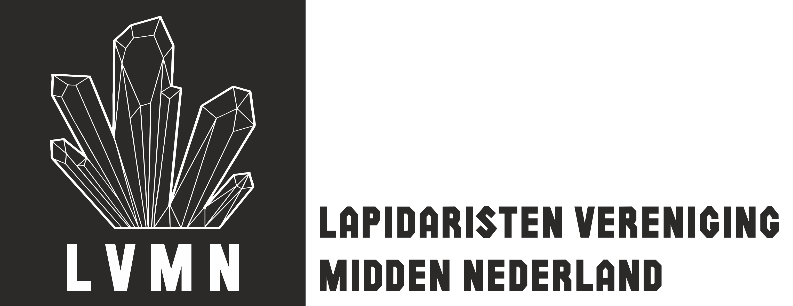 Versie 2020-10-11Inschrijving door: Opgave deelname, kruis aan 1e en 2e voorkeur (Zie voor details het Rooster 2020 – 2021!)Door ondertekening verklaar ik:Lid te zijn of p/o te worden van de LVMN. Dit is een voorwaarde voor deelname aan onze activiteiten.De LVMN niet aansprakelijk te stellen voor eventuele schade, die mij overkomt tijdens werkzaamheden op locatie en/of gebruik van de machines en gereedschappen van de werkgroep. Akkoord te gaan met de deelnemerskosten.Naam en handtekening                                                                  DatumGraag ingevuld mailen naar: lapidaristenmiddennederland@gmail.com of per post naar LVMN Muurhuizen 54A 3811 EK AmersfoortAchternaamVoornaamTelefoon (mobiel)E-mail ActiviteitenTijdstip en Smeed-/slijpleiderMogelijk?Smeden op de oneven weken Maandagochtend 9.30 – 11.45 bij Jan van den BergVOLSmeden op de oneven weken Maandagmiddag vroeg 12.00 – 14.15 bij Jan van den BergVOLSmeden op de oneven weken Maandagmiddag later 14.30 – 16.45Bij Jan van den BergVOLSmeden op de oneven weken Donderdagmiddag vroeg 12.00 – 14.15 bij Bas OudewortelVOLSmeden op de oneven weken Donderdagmiddag later 14.30 – 16.45 bij Bas OudewortelSmeden op de oneven weken Donderdagavond 19.30 – 21.45 bij Jan GeelenVrijslijpen even wekenMaandagavond 19.30 – 21.45 bij Grarda Rensen en Peter SlingerlandVOLVrijslijpen even wekenWoensdagmiddag vroeg 12.00 – 14.15 bij Anke Peterse en Sanny FlinkVOLVrijslijpen even wekenWoensdagmiddag later 14.30 – 16.45 bij Anke Peterse en Sanny FlinkVOLVrijslijpen even wekenWoensdagavond 19.30 – 21.45 Bij Reinier PilonBeginnersVrijslijpen even wekenDonderdagavond 19.30 – 21.45 bij Jan GeelenVOLVrijslijpen oneven wekenMaandagavond 19.30 – 21.45 bij Grarda Rensen en Peter SlingerlandVOLVrijslijpen oneven wekenWoensdagavond 19.30 – 21.45 bij Jan GeelenKralengroepErvaren groep op zaterdagen eenmaal per maandVOLKralengroepBeginnersgroep op vrijdagen eenmaal per maand